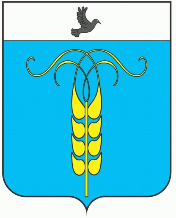 РЕШЕНИЕСОВЕТА ГРАЧЕВСКОГО МУНИЦИПАЛЬНОГО ОКРУГАСТАВРОПОЛЬСКОГО КРАЯ22 ноября 2023 года                         с. Грачевка                                             № 92О подтверждении решения Совета Грачевского муниципального округа Ставропольского края от 09 ноября 2023 года № 80 «О дополнительных мерах социальной поддержки отдельных категорий граждан при проезде по муниципальным маршрутам регулярных перевозок по нерегулируемым тарифам в Грачевском муниципальном округе Ставропольского края»В соответствии со статьей 59 Регламента работы Совета Грачевского муниципального округа Ставропольского края, утвержденного решением Совета Грачевского муниципального округа Ставропольского края от 21 декабря 2020 года № 76, Уставом Грачевского муниципального округа Ставропольского края, Совет Грачевского муниципального округа Ставропольского краяРЕШИЛ:1. Подтвердить решение Совета Грачевского муниципального округа Ставропольского края от 09 ноября 2023 года № 80 «О дополнительных мерах социальной поддержки отдельных категорий граждан при проезде по муниципальным маршрутам регулярных перевозок по нерегулируемым тарифам в Грачевском муниципальном округе Ставропольского края».2. Настоящее решение выступает в силу со дня его подписания.Председатель Совета Грачевскогомуниципального округаСтавропольского края					   		       С.Ф. СотниковГлава Грачевскогомуниципального округаСтавропольского края                                                                   С.Л. Филичкин